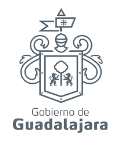 MUNICIPIO DE GUADALAJARAMUNICIPIO DE GUADALAJARAMUNICIPIO DE GUADALAJARAMUNICIPIO DE GUADALAJARAMUNICIPIO DE GUADALAJARAMUNICIPIO DE GUADALAJARANOTAS A LOS ESTADOS FINANCIEROS NOTAS A LOS ESTADOS FINANCIEROS NOTAS A LOS ESTADOS FINANCIEROS NOTAS A LOS ESTADOS FINANCIEROS NOTAS A LOS ESTADOS FINANCIEROS NOTAS A LOS ESTADOS FINANCIEROS Al 30 de Septiembre de 2021Al 30 de Septiembre de 2021Al 30 de Septiembre de 2021Al 30 de Septiembre de 2021Al 30 de Septiembre de 2021Al 30 de Septiembre de 2021Cifras en pesos mexicanosCifras en pesos mexicanosCifras en pesos mexicanosCifras en pesos mexicanosCifras en pesos mexicanosCifras en pesos mexicanosNOTAS DE DESGLOSENOTAS DE DESGLOSENOTAS DE DESGLOSENOTAS DE DESGLOSENOTAS DE DESGLOSENOTAS DE DESGLOSEI) Notas al Estado de Situación FinancieraI) Notas al Estado de Situación FinancieraI) Notas al Estado de Situación FinancieraI) Notas al Estado de Situación FinancieraI) Notas al Estado de Situación FinancieraEn virtud a las Disposiciones de la Ley General de Contabilidad Gubernamental se presentan las notas de desglose a los Estados Financieros con las siguientes cifras al 30 de  Septiembre de 2021:En virtud a las Disposiciones de la Ley General de Contabilidad Gubernamental se presentan las notas de desglose a los Estados Financieros con las siguientes cifras al 30 de  Septiembre de 2021:En virtud a las Disposiciones de la Ley General de Contabilidad Gubernamental se presentan las notas de desglose a los Estados Financieros con las siguientes cifras al 30 de  Septiembre de 2021:En virtud a las Disposiciones de la Ley General de Contabilidad Gubernamental se presentan las notas de desglose a los Estados Financieros con las siguientes cifras al 30 de  Septiembre de 2021:En virtud a las Disposiciones de la Ley General de Contabilidad Gubernamental se presentan las notas de desglose a los Estados Financieros con las siguientes cifras al 30 de  Septiembre de 2021:En virtud a las Disposiciones de la Ley General de Contabilidad Gubernamental se presentan las notas de desglose a los Estados Financieros con las siguientes cifras al 30 de  Septiembre de 2021:ActivoEfectivo y EquivalentesEfectivo y EquivalentesSu importe se analiza a continuación:Su importe se analiza a continuación:Efectivo $                                               463,879  $                                               463,879  $                                               463,879 Bancos  $                                        442,423,330  $                                        442,423,330  $                                        442,423,330 Inversiones Temporales (Hasta 3 meses)Inversiones Temporales (Hasta 3 meses)Inversiones Temporales (Hasta 3 meses) $                                        118,165,479  $                                        118,165,479  $                                        118,165,479 Fondos con Afectación EspecíficaFondos con Afectación Específica $                                               138,010  $                                               138,010  $                                               138,010 Depósitos de Fondos de terceros en Garantía y/o ad.Depósitos de Fondos de terceros en Garantía y/o ad.Depósitos de Fondos de terceros en Garantía y/o ad. $                                          15,276,547  $                                          15,276,547  $                                          15,276,547 Otros efectivos y equivalentesOtros efectivos y equivalentes $                                                 80,868  $                                                 80,868  $                                                 80,868 Total de Efectivo y equivalentesTotal de Efectivo y equivalentes $                                        576,548,113  $                                        576,548,113  $                                        576,548,113 Derechos a recibir Efectivo o Equivalentes a corto plazoDerechos a recibir Efectivo o Equivalentes a corto plazoDerechos a recibir Efectivo o Equivalentes a corto plazoComprende lo siguiente:Cuentas Por Cobrar a Corto Plazo   Cuentas Por Cobrar a Corto Plazo    $                                            4,089,431  $                                            4,089,431  $                                            4,089,431 Cheques devueltos $                                               172,524  $                                               172,524  $                                               172,524 Cuentas por cobrar -$                                                   5,738 -$                                                   5,738 -$                                                   5,738 Programa apoyo a ComerciantesPrograma apoyo a Comerciantes $                                            1,679,600  $                                            1,679,600  $                                            1,679,600 CXC por transferencias erróneasCXC por transferencias erróneas $                                               317,994  $                                               317,994  $                                               317,994 CXC A SEPAF por Participaciones                                                                                             CXC A SEPAF por Participaciones                                                                                             CXC A SEPAF por Participaciones                                                                                              $                                            1,638,537  $                                            1,638,537  $                                            1,638,537 Cuentas por cobrar - Recaudación por terceros Cuentas por cobrar - Recaudación por terceros Cuentas por cobrar - Recaudación por terceros  $                                               256,277  $                                               256,277  $                                               256,277 Cuentas por cobrar contratos o convenio                                                                          Cuentas por cobrar contratos o convenio                                                                          Cuentas por cobrar contratos o convenio                                                                           $                                                 34,137  $                                                 34,137  $                                                 34,137 CXC por Recursos Monetarios Federales Robados ExCXC por Recursos Monetarios Federales Robados ExCXC por Recursos Monetarios Federales Robados Ex-$                                                        16 -$                                                        16 -$                                                        16 CXC a Instituciones BancariasCXC a Instituciones Bancarias-$                                                   3,884 -$                                                   3,884 -$                                                   3,884 Deudores Diversos Por Cobrar a Corto Plazo Deudores Diversos Por Cobrar a Corto Plazo Deudores Diversos Por Cobrar a Corto Plazo  $                                            7,750,986  $                                            7,750,986  $                                            7,750,986 Contratistas Mercado CoronaContratistas Mercado Corona $                                                         -    $                                                         -    $                                                         -   COMUDE $                                                         -    $                                                         -    $                                                         -   Desarrollo Integral de la Familia                                       Desarrollo Integral de la Familia                                       Desarrollo Integral de la Familia                                        $                                            2,895,265  $                                            2,895,265  $                                            2,895,265 Otros Deudores DiversosOtros Deudores Diversos $                                            4,855,720  $                                            4,855,720  $                                            4,855,720 Ingresos por recuperar a Corto plazoIngresos por recuperar a Corto plazo $                                            5,491,117  $                                            5,491,117  $                                            5,491,117 Deudores por anticipos de tesorería a corto plazoDeudores por anticipos de tesorería a corto plazoDeudores por anticipos de tesorería a corto plazo $                                               206,316  $                                               206,316  $                                               206,316 Total de derechos a recibir efectivo o equivalentes circulanteTotal de derechos a recibir efectivo o equivalentes circulanteTotal de derechos a recibir efectivo o equivalentes circulante $                                        594,085,964  $                                        594,085,964  $                                        594,085,964 El Activo no Circulante comprende lo siguiente:El Activo no Circulante comprende lo siguiente:El Activo no Circulante comprende lo siguiente:Inversiones Financieras a largo plazoInversiones Financieras a largo plazoEl saldo al 30 de Septiembre de 2021, principalmente, comprende las aportaciones realizadas El saldo al 30 de Septiembre de 2021, principalmente, comprende las aportaciones realizadas El saldo al 30 de Septiembre de 2021, principalmente, comprende las aportaciones realizadas El saldo al 30 de Septiembre de 2021, principalmente, comprende las aportaciones realizadas El saldo al 30 de Septiembre de 2021, principalmente, comprende las aportaciones realizadas El saldo al 30 de Septiembre de 2021, principalmente, comprende las aportaciones realizadas en ejercicios anteriores, a los fideicomisos que se mencionan a continuación, así como las en ejercicios anteriores, a los fideicomisos que se mencionan a continuación, así como las en ejercicios anteriores, a los fideicomisos que se mencionan a continuación, así como las en ejercicios anteriores, a los fideicomisos que se mencionan a continuación, así como las en ejercicios anteriores, a los fideicomisos que se mencionan a continuación, así como las en ejercicios anteriores, a los fideicomisos que se mencionan a continuación, así como las operaciones realizadas de conformidad con su objeto:operaciones realizadas de conformidad con su objeto:operaciones realizadas de conformidad con su objeto:Fideicomiso Fondo GuadalajaraFideicomiso Fondo GuadalajaraFideicomiso Fondo Guadalajara $                                            8,000,000  $                                            8,000,000  $                                            8,000,000 Fideicomiso Expo-GuadalajaraFideicomiso Expo-GuadalajaraFideicomiso Expo-Guadalajara $                                        142,155,866  $                                        142,155,866  $                                        142,155,866 Fideicomiso 1555 invexFideicomiso 1555 invexFideicomiso 1555 invex $                                          32,350,087  $                                          32,350,087  $                                          32,350,087 Fideicomiso 437-2 Banco Multiva SAFideicomiso 437-2 Banco Multiva SAFideicomiso 437-2 Banco Multiva SA $                                          77,294,668  $                                          77,294,668  $                                          77,294,668 Fideicomiso Bancomer 403248-8Fideicomiso Bancomer 403248-8Fideicomiso Bancomer 403248-8 $                                          22,119,375  $                                          22,119,375  $                                          22,119,375 Fideicomiso Fondo Guadalajara(Programa cuidemos tu empleo)Fideicomiso Fondo Guadalajara(Programa cuidemos tu empleo)Fideicomiso Fondo Guadalajara(Programa cuidemos tu empleo) $                                            8,859,408  $                                            8,859,408  $                                            8,859,408 TotalTotalTotal $                                        290,779,403  $                                        290,779,403  $                                        290,779,403 Bienes Inmuebles, Infraestructura y Construcciones en ProcesoBienes Inmuebles, Infraestructura y Construcciones en ProcesoBienes Inmuebles, Infraestructura y Construcciones en ProcesoBienes Inmuebles, Infraestructura y Construcciones en ProcesoBienes Inmuebles, Infraestructura y Construcciones en ProcesoBienes Inmuebles, Infraestructura y Construcciones en ProcesoEl importe de estos bienes al 30 de Septiembre de 2021, se desglosa a continuación: El importe de estos bienes al 30 de Septiembre de 2021, se desglosa a continuación: El importe de estos bienes al 30 de Septiembre de 2021, se desglosa a continuación: El importe de estos bienes al 30 de Septiembre de 2021, se desglosa a continuación: El importe de estos bienes al 30 de Septiembre de 2021, se desglosa a continuación: El importe de estos bienes al 30 de Septiembre de 2021, se desglosa a continuación: Terrenos $                                        389,839,743  $                                        389,839,743  $                                        389,839,743 Edificios no habitacionales Edificios no habitacionales  $                                     1,297,424,423  $                                     1,297,424,423  $                                     1,297,424,423 Oficinas $                                     1,120,332,788  $                                     1,120,332,788  $                                     1,120,332,788 Mercados Municipales $                                        177,091,635  $                                        177,091,635  $                                        177,091,635 Infraestructura $                                     3,940,485,680  $                                     3,940,485,680  $                                     3,940,485,680 Edificación no Habitacional en ProcesoEdificación no Habitacional en Proceso $                                          92,004,081  $                                          92,004,081  $                                          92,004,081 División de Terrenos y Construcción de ObrasDivisión de Terrenos y Construcción de ObrasDivisión de Terrenos y Construcción de Obras $                                     1,539,872,537  $                                     1,539,872,537  $                                     1,539,872,537 Construcción de Vías de Comunicación en ProcesoConstrucción de Vías de Comunicación en ProcesoConstrucción de Vías de Comunicación en Proceso $                                     1,117,191,885  $                                     1,117,191,885  $                                     1,117,191,885 Otras Construcciones de Ingeniería Civil Otras Construcciones de Ingeniería Civil  $                                        404,850,276  $                                        404,850,276  $                                        404,850,276 Equipamiento en Construcciones en ProcesosEquipamiento en Construcciones en ProcesosEquipamiento en Construcciones en Procesos $                                          14,268,090  $                                          14,268,090  $                                          14,268,090 Trabajo en Edificaciones y OtrosTrabajo en Edificaciones y Otros $                                          12,266,490  $                                          12,266,490  $                                          12,266,490 Edificaciones en ProcesoEdificaciones en Proceso $                                        505,605,963  $                                        505,605,963  $                                        505,605,963 Construcciones en Proceso en Bienes PropiosConstrucciones en Proceso en Bienes PropiosConstrucciones en Proceso en Bienes Propios $                                        222,709,139  $                                        222,709,139  $                                        222,709,139 Estudios Formulación y EvaluaciónEstudios Formulación y Evaluación $                                          31,617,419  $                                          31,617,419  $                                          31,617,419 Otros activos Diferidos $                                                 99,800  $                                                 99,800  $                                                 99,800 Construcciones en proceso de bienes de dominio públicoConstrucciones en proceso de bienes de dominio públicoConstrucciones en proceso de bienes de dominio público $                                     2,350,668,825  $                                     2,350,668,825  $                                     2,350,668,825 Edificación Habitacional en ProcesoEdificación Habitacional en Proceso $                                          10,408,076  $                                          10,408,076  $                                          10,408,076 Edificación no Habitacional en ProcesoEdificación no Habitacional en Proceso $                                     1,131,701,285  $                                     1,131,701,285  $                                     1,131,701,285 Construcción de Obras para el AbastecimientoConstrucción de Obras para el AbastecimientoConstrucción de Obras para el Abastecimiento $                                        179,998,210  $                                        179,998,210  $                                        179,998,210 División de Terrenos y Construcción de ObrasDivisión de Terrenos y Construcción de ObrasDivisión de Terrenos y Construcción de Obras $                                        211,786,492  $                                        211,786,492  $                                        211,786,492 Construcción de Vías de Comunicación en ProcesoConstrucción de Vías de Comunicación en ProcesoConstrucción de Vías de Comunicación en Proceso $                                        640,314,556  $                                        640,314,556  $                                        640,314,556 Otras Construcciones de Ingeniería CivilOtras Construcciones de Ingeniería Civil $                                        142,291,003  $                                        142,291,003  $                                        142,291,003 Trabajos de Acabados en Edificaciones y Otros Trabajos de Acabados en Edificaciones y Otros Trabajos de Acabados en Edificaciones y Otros  $                                          34,169,204  $                                          34,169,204  $                                          34,169,204 Construcciones en proceso en bienes propiosConstrucciones en proceso en bienes propiosConstrucciones en proceso en bienes propios $                                        239,863,975  $                                        239,863,975  $                                        239,863,975 Bienes MueblesSu saldo se integra como sigue:Su saldo se integra como sigue:Muebles de Oficina y EstanteríaMuebles de Oficina y Estantería $                                          84,192,904  $                                          84,192,904  $                                          84,192,904 Muebles, Excepto de Oficina y EstanteríaMuebles, Excepto de Oficina y Estantería $                                            4,281,216  $                                            4,281,216  $                                            4,281,216 Equipo de Cómputo y de TIEquipo de Cómputo y de TI $                                        293,154,317  $                                        293,154,317  $                                        293,154,317 Otros Mobiliarios y Equipos de AdministraciónOtros Mobiliarios y Equipos de AdministraciónOtros Mobiliarios y Equipos de Administración $                                          39,393,080  $                                          39,393,080  $                                          39,393,080 Mobiliario y equipo educacional y recreativo Mobiliario y equipo educacional y recreativo Mobiliario y equipo educacional y recreativo  $                                        101,027,385  $                                        101,027,385  $                                        101,027,385 Equipo e instrumental médico y de laboratorio Equipo e instrumental médico y de laboratorio Equipo e instrumental médico y de laboratorio  $                                          73,195,744  $                                          73,195,744  $                                          73,195,744 Equipo de transporte  $                                        712,765,483  $                                        712,765,483  $                                        712,765,483 Equipo de defensa y seguridadEquipo de defensa y seguridad $                                          95,804,700  $                                          95,804,700  $                                          95,804,700 Colecciones, obras de arte y objetos valiososColecciones, obras de arte y objetos valiososColecciones, obras de arte y objetos valiosos $                                          29,273,238  $                                          29,273,238  $                                          29,273,238 Activos biológicos $                                            1,233,136  $                                            1,233,136  $                                            1,233,136 Maquinaria, otros equipos y herramienta Maquinaria, otros equipos y herramienta  $                                        415,342,569  $                                        415,342,569  $                                        415,342,569 Total de bienes mueblesTotal de bienes muebles $                                     1,849,663,773  $                                     1,849,663,773  $                                     1,849,663,773 Estimaciones y DeteriorosEstimaciones y DeteriorosNo se tiene identificadas causas de deterioro que afecten el valor de los activos No se tiene identificadas causas de deterioro que afecten el valor de los activos No se tiene identificadas causas de deterioro que afecten el valor de los activos No se tiene identificadas causas de deterioro que afecten el valor de los activos No se tiene identificadas causas de deterioro que afecten el valor de los activos No se tiene identificadas causas de deterioro que afecten el valor de los activos reconocidos contablemente, que son propiedad del Municipio.reconocidos contablemente, que son propiedad del Municipio.reconocidos contablemente, que son propiedad del Municipio.reconocidos contablemente, que son propiedad del Municipio.reconocidos contablemente, que son propiedad del Municipio.Otros ActivosSu importe se refiere, principalmente, a cierto software adquirido por el Municipio y a los Su importe se refiere, principalmente, a cierto software adquirido por el Municipio y a los Su importe se refiere, principalmente, a cierto software adquirido por el Municipio y a los Su importe se refiere, principalmente, a cierto software adquirido por el Municipio y a los Su importe se refiere, principalmente, a cierto software adquirido por el Municipio y a los Su importe se refiere, principalmente, a cierto software adquirido por el Municipio y a los derechos pagados por el registro de la patente de la mascota oficial de los Juegosderechos pagados por el registro de la patente de la mascota oficial de los Juegosderechos pagados por el registro de la patente de la mascota oficial de los Juegosderechos pagados por el registro de la patente de la mascota oficial de los Juegosderechos pagados por el registro de la patente de la mascota oficial de los Juegosderechos pagados por el registro de la patente de la mascota oficial de los Juegos Panamericanos 2011.Software  $                                          65,725,250  $                                          65,725,250  $                                          65,725,250 Concesiones y FranquiciasConcesiones y Franquicias $                                          45,538,684  $                                          45,538,684  $                                          45,538,684 Licencias  $                                            5,121,822  $                                            5,121,822  $                                            5,121,822 Patentes   $                                          15,256,513  $                                          15,256,513  $                                          15,256,513 Otros activos intangibles $                                            7,563,740  $                                            7,563,740  $                                            7,563,740 Total  $                                        139,206,009  $                                        139,206,009  $                                        139,206,009 PasivoCuentas y documentos por pagar a corto plazoCuentas y documentos por pagar a corto plazoCuentas y documentos por pagar a corto plazoLas cuentas y documentos por pagar a corto plazo, al 30 de Septiembre de 2021 se integran Las cuentas y documentos por pagar a corto plazo, al 30 de Septiembre de 2021 se integran Las cuentas y documentos por pagar a corto plazo, al 30 de Septiembre de 2021 se integran Las cuentas y documentos por pagar a corto plazo, al 30 de Septiembre de 2021 se integran Las cuentas y documentos por pagar a corto plazo, al 30 de Septiembre de 2021 se integran Las cuentas y documentos por pagar a corto plazo, al 30 de Septiembre de 2021 se integran como sigue:Servicios personales por pagar a corto plazo Servicios personales por pagar a corto plazo Servicios personales por pagar a corto plazo  $                                            8,989,951  $                                            8,989,951  $                                            8,989,951 Proveedores por pagar a corto plazo Proveedores por pagar a corto plazo  $                                          67,743,864  $                                          67,743,864  $                                          67,743,864 Contratistas por obras públicas por pagar a corto plazo Contratistas por obras públicas por pagar a corto plazo Contratistas por obras públicas por pagar a corto plazo  $                                            6,575,798  $                                            6,575,798  $                                            6,575,798 Transferencias otorgadas por pagar a Corto PlazoTransferencias otorgadas por pagar a Corto PlazoTransferencias otorgadas por pagar a Corto Plazo $                                          62,875,771  $                                          62,875,771  $                                          62,875,771 Intereses y comisiones y otros gastos de la deudaIntereses y comisiones y otros gastos de la deudaIntereses y comisiones y otros gastos de la deuda $                                                         -    $                                                         -    $                                                         -   Retenciones y contribuciones por pagar a corto plazo Retenciones y contribuciones por pagar a corto plazo Retenciones y contribuciones por pagar a corto plazo  $                                          29,275,006  $                                          29,275,006  $                                          29,275,006 Devolución de la Ley de ingresos por pagar a CPDevolución de la Ley de ingresos por pagar a CPDevolución de la Ley de ingresos por pagar a CP $                                                 64,254  $                                                 64,254  $                                                 64,254 Otras cuentas por pagar a corto plazoOtras cuentas por pagar a corto plazo $                                            8,831,326  $                                            8,831,326  $                                            8,831,326 Total cuentas y documentos por pagar a corto plazoTotal cuentas y documentos por pagar a corto plazoTotal cuentas y documentos por pagar a corto plazo $                                        184,355,970  $                                        184,355,970  $                                        184,355,970 Se tiene detectadas ciertas situaciones que derivaron en el registro contable de pasivos Se tiene detectadas ciertas situaciones que derivaron en el registro contable de pasivos Se tiene detectadas ciertas situaciones que derivaron en el registro contable de pasivos Se tiene detectadas ciertas situaciones que derivaron en el registro contable de pasivos Se tiene detectadas ciertas situaciones que derivaron en el registro contable de pasivos Se tiene detectadas ciertas situaciones que derivaron en el registro contable de pasivos que a la fecha no son exigibles y que no han sido cuantificadosque a la fecha no son exigibles y que no han sido cuantificadosque a la fecha no son exigibles y que no han sido cuantificadosque a la fecha no son exigibles y que no han sido cuantificadosDeuda públicaSe conforma como a continuación se señala:Se conforma como a continuación se señala:Se conforma como a continuación se señala:Se conforma como a continuación se señala:Institución bancariaCorto plazoLargo plazoLargo plazo Total  Total De largo plazo:BBVA Bancomer26,584,786846,301,284846,301,284$                                   872,886,069.85$                                   872,886,069.85Banco Mercantil del Norte15,277,775555,092,695555,092,695$                                   570,370,469.52$                                   570,370,469.52Total41,862,5611,401,393,9791,401,393,979$                                1,443,256,539.37$                                1,443,256,539.37A  partir  de  septiembre  de 2017, fue  pactado  con  BBVA Bancomer,  la reducción  de la tasa deA  partir  de  septiembre  de 2017, fue  pactado  con  BBVA Bancomer,  la reducción  de la tasa deA  partir  de  septiembre  de 2017, fue  pactado  con  BBVA Bancomer,  la reducción  de la tasa deA  partir  de  septiembre  de 2017, fue  pactado  con  BBVA Bancomer,  la reducción  de la tasa deA  partir  de  septiembre  de 2017, fue  pactado  con  BBVA Bancomer,  la reducción  de la tasa deA  partir  de  septiembre  de 2017, fue  pactado  con  BBVA Bancomer,  la reducción  de la tasa deinterés  para  quedar  en  TIIE+1.09   puntos  porcentuales,  así   como el  compromiso  que  recaeinterés  para  quedar  en  TIIE+1.09   puntos  porcentuales,  así   como el  compromiso  que  recaeinterés  para  quedar  en  TIIE+1.09   puntos  porcentuales,  así   como el  compromiso  que  recaeinterés  para  quedar  en  TIIE+1.09   puntos  porcentuales,  así   como el  compromiso  que  recaeinterés  para  quedar  en  TIIE+1.09   puntos  porcentuales,  así   como el  compromiso  que  recaeinterés  para  quedar  en  TIIE+1.09   puntos  porcentuales,  así   como el  compromiso  que  recaeen el Fondo General de Participaciones para afectar sólo el 20%. Para garantizar el pago oportunoen el Fondo General de Participaciones para afectar sólo el 20%. Para garantizar el pago oportunoen el Fondo General de Participaciones para afectar sólo el 20%. Para garantizar el pago oportunoen el Fondo General de Participaciones para afectar sólo el 20%. Para garantizar el pago oportunoen el Fondo General de Participaciones para afectar sólo el 20%. Para garantizar el pago oportunoen el Fondo General de Participaciones para afectar sólo el 20%. Para garantizar el pago oportunode la  deuda , se constituyó un fideicomiso irrevocable de administración y medio de pago, a travésde la  deuda , se constituyó un fideicomiso irrevocable de administración y medio de pago, a travésde la  deuda , se constituyó un fideicomiso irrevocable de administración y medio de pago, a travésde la  deuda , se constituyó un fideicomiso irrevocable de administración y medio de pago, a travésde la  deuda , se constituyó un fideicomiso irrevocable de administración y medio de pago, a travésde la  deuda , se constituyó un fideicomiso irrevocable de administración y medio de pago, a travésdel  cual  se  liquidan  las  obligaciones   del  Municipio y en  el  que  el  banco  mencionado  es  el del  cual  se  liquidan  las  obligaciones   del  Municipio y en  el  que  el  banco  mencionado  es  el del  cual  se  liquidan  las  obligaciones   del  Municipio y en  el  que  el  banco  mencionado  es  el del  cual  se  liquidan  las  obligaciones   del  Municipio y en  el  que  el  banco  mencionado  es  el del  cual  se  liquidan  las  obligaciones   del  Municipio y en  el  que  el  banco  mencionado  es  el del  cual  se  liquidan  las  obligaciones   del  Municipio y en  el  que  el  banco  mencionado  es  el fideicomisario en primer lugar. Este crédito vencerá el 31 de marzo de 2028.fideicomisario en primer lugar. Este crédito vencerá el 31 de marzo de 2028.fideicomisario en primer lugar. Este crédito vencerá el 31 de marzo de 2028.fideicomisario en primer lugar. Este crédito vencerá el 31 de marzo de 2028.fideicomisario en primer lugar. Este crédito vencerá el 31 de marzo de 2028.fideicomisario en primer lugar. Este crédito vencerá el 31 de marzo de 2028.A  partir  de  septiembre  de 2017, fue pactado con el Banco Mercantil del Norte, la reducción de la A  partir  de  septiembre  de 2017, fue pactado con el Banco Mercantil del Norte, la reducción de la A  partir  de  septiembre  de 2017, fue pactado con el Banco Mercantil del Norte, la reducción de la A  partir  de  septiembre  de 2017, fue pactado con el Banco Mercantil del Norte, la reducción de la A  partir  de  septiembre  de 2017, fue pactado con el Banco Mercantil del Norte, la reducción de la A  partir  de  septiembre  de 2017, fue pactado con el Banco Mercantil del Norte, la reducción de la tasa de interés para quedar en TIIE+0.90 puntos porcentuales, así como el compromiso que recaetasa de interés para quedar en TIIE+0.90 puntos porcentuales, así como el compromiso que recaetasa de interés para quedar en TIIE+0.90 puntos porcentuales, así como el compromiso que recaetasa de interés para quedar en TIIE+0.90 puntos porcentuales, así como el compromiso que recaetasa de interés para quedar en TIIE+0.90 puntos porcentuales, así como el compromiso que recaetasa de interés para quedar en TIIE+0.90 puntos porcentuales, así como el compromiso que recaeen el Fondo General de Participaciones para afectar sólo el 16%. Para garantizar el pago oportunoen el Fondo General de Participaciones para afectar sólo el 16%. Para garantizar el pago oportunoen el Fondo General de Participaciones para afectar sólo el 16%. Para garantizar el pago oportunoen el Fondo General de Participaciones para afectar sólo el 16%. Para garantizar el pago oportunoen el Fondo General de Participaciones para afectar sólo el 16%. Para garantizar el pago oportunoen el Fondo General de Participaciones para afectar sólo el 16%. Para garantizar el pago oportunode  la  deuda,se constituyó un fideicomiso irrevocable de administración y medio de pago, a través de  la  deuda,se constituyó un fideicomiso irrevocable de administración y medio de pago, a través de  la  deuda,se constituyó un fideicomiso irrevocable de administración y medio de pago, a través de  la  deuda,se constituyó un fideicomiso irrevocable de administración y medio de pago, a través de  la  deuda,se constituyó un fideicomiso irrevocable de administración y medio de pago, a través de  la  deuda,se constituyó un fideicomiso irrevocable de administración y medio de pago, a través del  cual  se  liquidan  las  obligaciones  del  Municipio  y  en  el que  el  banco   mencionado  es  eldel  cual  se  liquidan  las  obligaciones  del  Municipio  y  en  el que  el  banco   mencionado  es  eldel  cual  se  liquidan  las  obligaciones  del  Municipio  y  en  el que  el  banco   mencionado  es  eldel  cual  se  liquidan  las  obligaciones  del  Municipio  y  en  el que  el  banco   mencionado  es  eldel  cual  se  liquidan  las  obligaciones  del  Municipio  y  en  el que  el  banco   mencionado  es  eldel  cual  se  liquidan  las  obligaciones  del  Municipio  y  en  el que  el  banco   mencionado  es  elfideicomisario en primer lugar. Este crédito vencerá el 11 de enero de 2031.fideicomisario en primer lugar. Este crédito vencerá el 11 de enero de 2031.fideicomisario en primer lugar. Este crédito vencerá el 11 de enero de 2031.fideicomisario en primer lugar. Este crédito vencerá el 11 de enero de 2031.fideicomisario en primer lugar. Este crédito vencerá el 11 de enero de 2031.fideicomisario en primer lugar. Este crédito vencerá el 11 de enero de 2031.Cabe  mencionar  que  el  registro  de  este crédito se efectuó  de  conformidad con lo establecido Cabe  mencionar  que  el  registro  de  este crédito se efectuó  de  conformidad con lo establecido Cabe  mencionar  que  el  registro  de  este crédito se efectuó  de  conformidad con lo establecido Cabe  mencionar  que  el  registro  de  este crédito se efectuó  de  conformidad con lo establecido Cabe  mencionar  que  el  registro  de  este crédito se efectuó  de  conformidad con lo establecido Cabe  mencionar  que  el  registro  de  este crédito se efectuó  de  conformidad con lo establecido en  la  Ley  de Disciplina Financiera de las Entidades Federativas y sus Municipios, así como a losen  la  Ley  de Disciplina Financiera de las Entidades Federativas y sus Municipios, así como a losen  la  Ley  de Disciplina Financiera de las Entidades Federativas y sus Municipios, así como a losen  la  Ley  de Disciplina Financiera de las Entidades Federativas y sus Municipios, así como a losen  la  Ley  de Disciplina Financiera de las Entidades Federativas y sus Municipios, así como a losen  la  Ley  de Disciplina Financiera de las Entidades Federativas y sus Municipios, así como a losCriterios  para  la  elaboración  y  presentación  homogénea de la información  financiera  y de los Criterios  para  la  elaboración  y  presentación  homogénea de la información  financiera  y de los Criterios  para  la  elaboración  y  presentación  homogénea de la información  financiera  y de los Criterios  para  la  elaboración  y  presentación  homogénea de la información  financiera  y de los Criterios  para  la  elaboración  y  presentación  homogénea de la información  financiera  y de los Criterios  para  la  elaboración  y  presentación  homogénea de la información  financiera  y de los formatos a que hace referencia la Ley de Disciplina Financiera de las Entidades Federativas y losformatos a que hace referencia la Ley de Disciplina Financiera de las Entidades Federativas y losformatos a que hace referencia la Ley de Disciplina Financiera de las Entidades Federativas y losformatos a que hace referencia la Ley de Disciplina Financiera de las Entidades Federativas y losformatos a que hace referencia la Ley de Disciplina Financiera de las Entidades Federativas y losformatos a que hace referencia la Ley de Disciplina Financiera de las Entidades Federativas y losMunicipios, Formato 2 Informe Analítico de la Deuda Pública y Otros Pasivos, numerales c) y k)Municipios, Formato 2 Informe Analítico de la Deuda Pública y Otros Pasivos, numerales c) y k)Municipios, Formato 2 Informe Analítico de la Deuda Pública y Otros Pasivos, numerales c) y k)Municipios, Formato 2 Informe Analítico de la Deuda Pública y Otros Pasivos, numerales c) y k)Municipios, Formato 2 Informe Analítico de la Deuda Pública y Otros Pasivos, numerales c) y k)Municipios, Formato 2 Informe Analítico de la Deuda Pública y Otros Pasivos, numerales c) y k)II) Notas al Estado de ActividadesII) Notas al Estado de ActividadesEl  desglose  de  las  cuentas  de  resultados  es  a  tercer  nivel, se  proporciona  en  el  propioEl  desglose  de  las  cuentas  de  resultados  es  a  tercer  nivel, se  proporciona  en  el  propioEl  desglose  de  las  cuentas  de  resultados  es  a  tercer  nivel, se  proporciona  en  el  propioEl  desglose  de  las  cuentas  de  resultados  es  a  tercer  nivel, se  proporciona  en  el  propioEl  desglose  de  las  cuentas  de  resultados  es  a  tercer  nivel, se  proporciona  en  el  propioEl  desglose  de  las  cuentas  de  resultados  es  a  tercer  nivel, se  proporciona  en  el  propioEstado de ActividadesIntereses, comisiones y otros gastos de la DeudaIntereses, comisiones y otros gastos de la DeudaIntereses, comisiones y otros gastos de la DeudaIntereses, comisiones y otros gastos de la DeudaIntereses, comisiones y otros gastos de la DeudaLos intereses pagados en el ejercicio por concepto de intereses de la deuda ascienden a Los intereses pagados en el ejercicio por concepto de intereses de la deuda ascienden a Los intereses pagados en el ejercicio por concepto de intereses de la deuda ascienden a Los intereses pagados en el ejercicio por concepto de intereses de la deuda ascienden a Los intereses pagados en el ejercicio por concepto de intereses de la deuda ascienden a Los intereses pagados en el ejercicio por concepto de intereses de la deuda ascienden a $60,920,572Ingresos excedentesSon los recursos que durante  el ejercicio fiscal se obtienen en exceso de los aprobados en la  LeySon los recursos que durante  el ejercicio fiscal se obtienen en exceso de los aprobados en la  LeySon los recursos que durante  el ejercicio fiscal se obtienen en exceso de los aprobados en la  LeySon los recursos que durante  el ejercicio fiscal se obtienen en exceso de los aprobados en la  LeySon los recursos que durante  el ejercicio fiscal se obtienen en exceso de los aprobados en la  LeySon los recursos que durante  el ejercicio fiscal se obtienen en exceso de los aprobados en la  Leyde  Ingresos  y, de conformidad con la  Ley de  Disciplina  Financiera, los derivados de ingresos de de  Ingresos  y, de conformidad con la  Ley de  Disciplina  Financiera, los derivados de ingresos de de  Ingresos  y, de conformidad con la  Ley de  Disciplina  Financiera, los derivados de ingresos de de  Ingresos  y, de conformidad con la  Ley de  Disciplina  Financiera, los derivados de ingresos de de  Ingresos  y, de conformidad con la  Ley de  Disciplina  Financiera, los derivados de ingresos de de  Ingresos  y, de conformidad con la  Ley de  Disciplina  Financiera, los derivados de ingresos de libre disposición,se deberán destinar,al menos en un 50 por ciento, para la amortización anticipadalibre disposición,se deberán destinar,al menos en un 50 por ciento, para la amortización anticipadalibre disposición,se deberán destinar,al menos en un 50 por ciento, para la amortización anticipadalibre disposición,se deberán destinar,al menos en un 50 por ciento, para la amortización anticipadalibre disposición,se deberán destinar,al menos en un 50 por ciento, para la amortización anticipadalibre disposición,se deberán destinar,al menos en un 50 por ciento, para la amortización anticipadade la Deuda  Pública , el  pago  de  adeudos de ejercicios fiscales anteriores,pasivos circulantes yde la Deuda  Pública , el  pago  de  adeudos de ejercicios fiscales anteriores,pasivos circulantes yde la Deuda  Pública , el  pago  de  adeudos de ejercicios fiscales anteriores,pasivos circulantes yde la Deuda  Pública , el  pago  de  adeudos de ejercicios fiscales anteriores,pasivos circulantes yde la Deuda  Pública , el  pago  de  adeudos de ejercicios fiscales anteriores,pasivos circulantes yde la Deuda  Pública , el  pago  de  adeudos de ejercicios fiscales anteriores,pasivos circulantes yotras  obligaciones ,  en  cuyos  contratos   se  haya   pactado  el  pago anticipado  sin   incurrir  en otras  obligaciones ,  en  cuyos  contratos   se  haya   pactado  el  pago anticipado  sin   incurrir  en otras  obligaciones ,  en  cuyos  contratos   se  haya   pactado  el  pago anticipado  sin   incurrir  en otras  obligaciones ,  en  cuyos  contratos   se  haya   pactado  el  pago anticipado  sin   incurrir  en otras  obligaciones ,  en  cuyos  contratos   se  haya   pactado  el  pago anticipado  sin   incurrir  en otras  obligaciones ,  en  cuyos  contratos   se  haya   pactado  el  pago anticipado  sin   incurrir  en penalidades  y  representen  una  disminución  del  saldo registrado  en la cuenta pública del cierre penalidades  y  representen  una  disminución  del  saldo registrado  en la cuenta pública del cierre penalidades  y  representen  una  disminución  del  saldo registrado  en la cuenta pública del cierre penalidades  y  representen  una  disminución  del  saldo registrado  en la cuenta pública del cierre penalidades  y  representen  una  disminución  del  saldo registrado  en la cuenta pública del cierre penalidades  y  representen  una  disminución  del  saldo registrado  en la cuenta pública del cierre del ejercicio inmediato anterior, así como el pago de sentencias definitivas emitidas por la autoridaddel ejercicio inmediato anterior, así como el pago de sentencias definitivas emitidas por la autoridaddel ejercicio inmediato anterior, así como el pago de sentencias definitivas emitidas por la autoridaddel ejercicio inmediato anterior, así como el pago de sentencias definitivas emitidas por la autoridaddel ejercicio inmediato anterior, así como el pago de sentencias definitivas emitidas por la autoridaddel ejercicio inmediato anterior, así como el pago de sentencias definitivas emitidas por la autoridadcompetente, la  aportación  a  fondos  para  la  atención  de  desastres  naturales  y  de  pensiones.competente, la  aportación  a  fondos  para  la  atención  de  desastres  naturales  y  de  pensiones.competente, la  aportación  a  fondos  para  la  atención  de  desastres  naturales  y  de  pensiones.competente, la  aportación  a  fondos  para  la  atención  de  desastres  naturales  y  de  pensiones.competente, la  aportación  a  fondos  para  la  atención  de  desastres  naturales  y  de  pensiones.competente, la  aportación  a  fondos  para  la  atención  de  desastres  naturales  y  de  pensiones.Dichos excedentes podrán destinarse a reducir el balance presupuestario de recursos disponiblesDichos excedentes podrán destinarse a reducir el balance presupuestario de recursos disponiblesDichos excedentes podrán destinarse a reducir el balance presupuestario de recursos disponiblesDichos excedentes podrán destinarse a reducir el balance presupuestario de recursos disponiblesDichos excedentes podrán destinarse a reducir el balance presupuestario de recursos disponiblesDichos excedentes podrán destinarse a reducir el balance presupuestario de recursos disponiblesnegativo  de  ejercicios  anteriores,  a  partir  de  la entrada  en vigor de esta Ley y hasta el ejercicionegativo  de  ejercicios  anteriores,  a  partir  de  la entrada  en vigor de esta Ley y hasta el ejercicionegativo  de  ejercicios  anteriores,  a  partir  de  la entrada  en vigor de esta Ley y hasta el ejercicionegativo  de  ejercicios  anteriores,  a  partir  de  la entrada  en vigor de esta Ley y hasta el ejercicionegativo  de  ejercicios  anteriores,  a  partir  de  la entrada  en vigor de esta Ley y hasta el ejercicionegativo  de  ejercicios  anteriores,  a  partir  de  la entrada  en vigor de esta Ley y hasta el ejerciciofiscal 2022.En caso de subsistir remanente, se aplicará a:En caso de subsistir remanente, se aplicará a:En caso de subsistir remanente, se aplicará a:En caso de subsistir remanente, se aplicará a:En caso de subsistir remanente, se aplicará a:a) Inversión pública productiva, a través de un fondo que se constituya para tal efecto, con el fin dea) Inversión pública productiva, a través de un fondo que se constituya para tal efecto, con el fin dea) Inversión pública productiva, a través de un fondo que se constituya para tal efecto, con el fin dea) Inversión pública productiva, a través de un fondo que se constituya para tal efecto, con el fin dea) Inversión pública productiva, a través de un fondo que se constituya para tal efecto, con el fin dea) Inversión pública productiva, a través de un fondo que se constituya para tal efecto, con el fin deque  los  recursos  correspondientes se ejerzan a más tardar en el ejercicio inmediato siguiente, yque  los  recursos  correspondientes se ejerzan a más tardar en el ejercicio inmediato siguiente, yque  los  recursos  correspondientes se ejerzan a más tardar en el ejercicio inmediato siguiente, yque  los  recursos  correspondientes se ejerzan a más tardar en el ejercicio inmediato siguiente, yque  los  recursos  correspondientes se ejerzan a más tardar en el ejercicio inmediato siguiente, yque  los  recursos  correspondientes se ejerzan a más tardar en el ejercicio inmediato siguiente, yb) La creación de un fondo cuyo objetivo sea compensar la caída de Ingresos de libre disposiciónb) La creación de un fondo cuyo objetivo sea compensar la caída de Ingresos de libre disposiciónb) La creación de un fondo cuyo objetivo sea compensar la caída de Ingresos de libre disposiciónb) La creación de un fondo cuyo objetivo sea compensar la caída de Ingresos de libre disposiciónb) La creación de un fondo cuyo objetivo sea compensar la caída de Ingresos de libre disposiciónb) La creación de un fondo cuyo objetivo sea compensar la caída de Ingresos de libre disposiciónde ejercicios subsecuentes.de ejercicios subsecuentes.Los Ingresos excedentes derivados de Ingresos de libre disposición podrán destinarse a los rubrosLos Ingresos excedentes derivados de Ingresos de libre disposición podrán destinarse a los rubrosLos Ingresos excedentes derivados de Ingresos de libre disposición podrán destinarse a los rubrosLos Ingresos excedentes derivados de Ingresos de libre disposición podrán destinarse a los rubrosLos Ingresos excedentes derivados de Ingresos de libre disposición podrán destinarse a los rubrosLos Ingresos excedentes derivados de Ingresos de libre disposición podrán destinarse a los rubrosmencionados  en  el  presente artículo, sin  limitación  alguna, siempre y cuando el ente público se mencionados  en  el  presente artículo, sin  limitación  alguna, siempre y cuando el ente público se mencionados  en  el  presente artículo, sin  limitación  alguna, siempre y cuando el ente público se mencionados  en  el  presente artículo, sin  limitación  alguna, siempre y cuando el ente público se mencionados  en  el  presente artículo, sin  limitación  alguna, siempre y cuando el ente público se mencionados  en  el  presente artículo, sin  limitación  alguna, siempre y cuando el ente público se clasifique en un nivel de endeudamiento sostenible de acuerdo al Sistema de Alertas.clasifique en un nivel de endeudamiento sostenible de acuerdo al Sistema de Alertas.clasifique en un nivel de endeudamiento sostenible de acuerdo al Sistema de Alertas.clasifique en un nivel de endeudamiento sostenible de acuerdo al Sistema de Alertas.clasifique en un nivel de endeudamiento sostenible de acuerdo al Sistema de Alertas.clasifique en un nivel de endeudamiento sostenible de acuerdo al Sistema de Alertas.III) Notas al Estado de Variación en la Hacienda Pública.III) Notas al Estado de Variación en la Hacienda Pública.III) Notas al Estado de Variación en la Hacienda Pública.III) Notas al Estado de Variación en la Hacienda Pública.III) Notas al Estado de Variación en la Hacienda Pública.III) Notas al Estado de Variación en la Hacienda Pública.El desglose de las cuentas se informa de manera agrupada acerca de las modificaciones alEl desglose de las cuentas se informa de manera agrupada acerca de las modificaciones alEl desglose de las cuentas se informa de manera agrupada acerca de las modificaciones alEl desglose de las cuentas se informa de manera agrupada acerca de las modificaciones alEl desglose de las cuentas se informa de manera agrupada acerca de las modificaciones alEl desglose de las cuentas se informa de manera agrupada acerca de las modificaciones alpatrimonio contribuido  y los recursos que modifican al patrimonio generado se proporcionanpatrimonio contribuido  y los recursos que modifican al patrimonio generado se proporcionanpatrimonio contribuido  y los recursos que modifican al patrimonio generado se proporcionanpatrimonio contribuido  y los recursos que modifican al patrimonio generado se proporcionanpatrimonio contribuido  y los recursos que modifican al patrimonio generado se proporcionanpatrimonio contribuido  y los recursos que modifican al patrimonio generado se proporcionanen el estado de Variación en la Hacienda Pública al 30 de  Septiembre 2021.en el estado de Variación en la Hacienda Pública al 30 de  Septiembre 2021.en el estado de Variación en la Hacienda Pública al 30 de  Septiembre 2021.en el estado de Variación en la Hacienda Pública al 30 de  Septiembre 2021.en el estado de Variación en la Hacienda Pública al 30 de  Septiembre 2021.en el estado de Variación en la Hacienda Pública al 30 de  Septiembre 2021.IV) Notas al Estado de Flujos de EfectivoIV) Notas al Estado de Flujos de EfectivoIV) Notas al Estado de Flujos de EfectivoIV) Notas al Estado de Flujos de EfectivoIV) Notas al Estado de Flujos de EfectivoIV) Notas al Estado de Flujos de EfectivoEfectivo y EquivalenteEl análisis de los Saldos inicial y final que figuran en la última parte del Estado de Flujo de Efectivo El análisis de los Saldos inicial y final que figuran en la última parte del Estado de Flujo de Efectivo El análisis de los Saldos inicial y final que figuran en la última parte del Estado de Flujo de Efectivo El análisis de los Saldos inicial y final que figuran en la última parte del Estado de Flujo de Efectivo El análisis de los Saldos inicial y final que figuran en la última parte del Estado de Flujo de Efectivo El análisis de los Saldos inicial y final que figuran en la última parte del Estado de Flujo de Efectivo en la cuenta de efectivo y equivalentes como sigue:en la cuenta de efectivo y equivalentes como sigue:en la cuenta de efectivo y equivalentes como sigue:en la cuenta de efectivo y equivalentes como sigue:en la cuenta de efectivo y equivalentes como sigue:en la cuenta de efectivo y equivalentes como sigue:2021202020202020EFECTIVO         463,879        493,865        493,865        493,865BANCOS/TESORERIA442,423,330440,720,490.440,720,490.440,720,490.INVERSIONES TEMPORALES (HASTA 3 MESES)118,165,479287,022,154.287,022,154.287,022,154.FONDOS CON AFECTACIÓN ESPECÍFICA       138,010.        546,904        546,904        546,904DEPÓSITOS DE FONDOS DE TERCEROS EN GARANTÍA Y/O ADMINISTRACIÓN   15,276,547   16,471,710.   16,471,710.   16,471,710.Otros Efectivos Y equivalentes         80,868.       1,145,858.       1,145,858.       1,145,858.Total de Efectivo y equivalentes576,548,113746,400,981.746,400,981.746,400,981.Bajo protesta de decir verdad declaramos que los Estados Financieros y sus Notas son Bajo protesta de decir verdad declaramos que los Estados Financieros y sus Notas son Bajo protesta de decir verdad declaramos que los Estados Financieros y sus Notas son Bajo protesta de decir verdad declaramos que los Estados Financieros y sus Notas son Bajo protesta de decir verdad declaramos que los Estados Financieros y sus Notas son Bajo protesta de decir verdad declaramos que los Estados Financieros y sus Notas son razonablemente correctos y responsabilidad del emisorrazonablemente correctos y responsabilidad del emisorrazonablemente correctos y responsabilidad del emisorrazonablemente correctos y responsabilidad del emisorrazonablemente correctos y responsabilidad del emisorrazonablemente correctos y responsabilidad del emisor